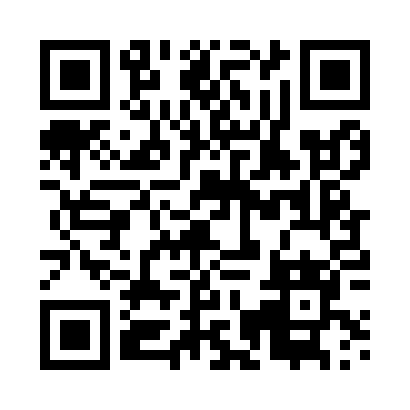 Prayer times for Rozdrazewek, PolandWed 1 May 2024 - Fri 31 May 2024High Latitude Method: Angle Based RulePrayer Calculation Method: Muslim World LeagueAsar Calculation Method: HanafiPrayer times provided by https://www.salahtimes.comDateDayFajrSunriseDhuhrAsrMaghribIsha1Wed2:485:2012:475:548:1510:352Thu2:455:1812:475:558:1610:383Fri2:415:1612:475:568:1810:414Sat2:375:1512:475:578:1910:455Sun2:335:1312:465:588:2110:486Mon2:325:1112:465:598:2310:527Tue2:325:0912:466:008:2410:538Wed2:315:0712:466:018:2610:549Thu2:305:0612:466:028:2810:5410Fri2:305:0412:466:038:2910:5511Sat2:295:0212:466:048:3110:5612Sun2:285:0112:466:058:3210:5613Mon2:284:5912:466:068:3410:5714Tue2:274:5812:466:078:3510:5815Wed2:264:5612:466:088:3710:5816Thu2:264:5512:466:098:3810:5917Fri2:254:5312:466:108:4011:0018Sat2:254:5212:466:108:4111:0019Sun2:244:5112:466:118:4311:0120Mon2:244:4912:466:128:4411:0221Tue2:234:4812:466:138:4611:0222Wed2:234:4712:476:148:4711:0323Thu2:224:4612:476:158:4811:0424Fri2:224:4412:476:158:5011:0425Sat2:224:4312:476:168:5111:0526Sun2:214:4212:476:178:5211:0527Mon2:214:4112:476:188:5411:0628Tue2:214:4012:476:188:5511:0729Wed2:204:3912:476:198:5611:0730Thu2:204:3812:476:208:5711:0831Fri2:204:3712:486:208:5811:08